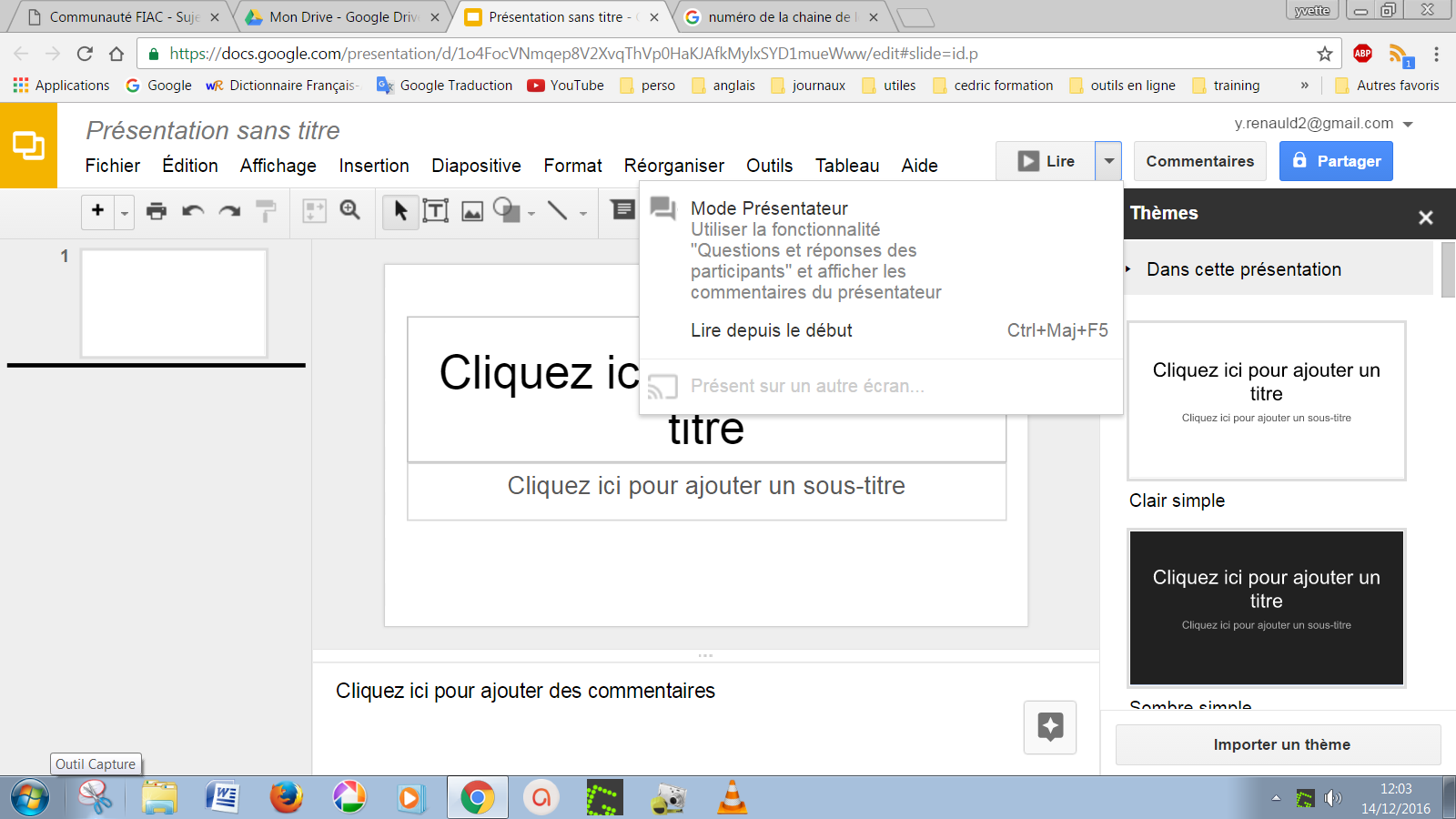 	Questions et réponses	Partage